9th International Conference on Sustainable Development Rome, Italy, 08-09 September 2021                                            https://www.ecsdev.org/conference                                             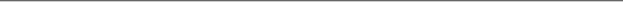 Please complete this form, and email as an attachment to icsd@ecsdev.orgPLEASE NOTE: If your application is accepted, you will need to submit a paid conference registration following the procedures at the link: https://ecsdev.org/conference/registration-fees   YOU WILL BE ADVISED BY EMAIL OF THE PROGRESS OF YOUR APPLICATION WITHIN 1-3 WEEKS, DEPENDING ON THE TIMING OF YOUR SUBMISSION.  SEE WEBSITE FOR DETAILS.PLEASE NOTE: Conference registrants canceling their registration on or before June 6, 2021 will receive a refund of the conference registration fee, less an administrative fee. No refunds will be given after June 6, 2021.Only Listener Delegate 1 DETAILSHonorific/TitleTitles or qualifications that appear before your name. e.g. Dr;  Prof.; Assoc. Prof.; etc. or just Mr./Ms./Mrs. etc.Given NamesFirst or Personal NameSurnameSurname or Family NameEmail.Institutional email address is compulsory, otherwise your application will be rejected automatically.  AddressAffiliated OrganizationName of your organization, i.e., the university, school, companyBiographyPlease provide a short third-person bio. Start by Honorific/title, Given Name, Surname, Affiliated Organization (compulsory), background and interests.-  100-150 words recommended. Entry of more than 200 words not possible. Possible example: Dr. Mario Rossi is Professor and Director of Forestry School, University of Milan, Italy. Head of AF-4 Research Group where investigates on environmental monitoring of the water status and assess environmental impact…Only Listener Delegate 2 DETAILSHonorific/TitleTitles or qualifications that appear before your name. e.g. Dr;  Prof.; Assoc. Prof.; etc. or just Mr./Ms./Mrs. etc.Given NamesFirst or Personal NameSurnameSurname or Family NameEmailThis is compulsory as your application cannot be submitted without an email address.  Institutional email addresses are preferred.AddressAffiliated OrganizationName of your organization, i.e., the university, school, companyBiographyPlease provide a short third-person bio. Start by Honorific/title, Given Name, Surname, Affiliated Organization (compulsory), background and interests.-  100-150 words recommended. Entry of more than 200 words not possible. Possible example: Dr. Mario Rossi is Professor and Director of Forestry School, University of Milan, Italy. Head of AF-4 Research Group where investigates on environmental monitoring of the water status and assess environmental impact…AgreementIn submitting this application,  I agree to have read and fully understand the instructions of this form and to accept the conditions stated in the Call for Papers Agreement and Disclosure Policy available at the link:http://www.ecsdev.org/index.php/conference/agreement-and-disclosure